Додаток до листа Чернівецького міського управління Головного управління Держпродспоживслужба в Чернівецькій області від 07.11.2018 р. №24.24/02-1623Вимоги чинного законодавства по дотриманню температурного режиму в навчально-виховних, лікувально-профілактичних та закладах соціального спрямуванняКритеріями нормування повітряного обміну приміщень будівель слід приймати динаміку температури, відносної вологості повітря, piвня його бактеріального забруднення, кількості пилу, концентрацію СО2.Відповідно до наказу МОЗ №234 від 24.03.2016 «Про затвердження Санітарного регламенту для дошкільних навчальних закладів» оптимальна температура у групових осередках повинна бути +19 - 230С; у приміщеннях басейну +29 - 300 С; у залах  для занять  музикою   та  фізичною  культурою +18-190С; у теплих переходах не менше +150 С; у приміщеннях, що займають кутове положення або знаходяться в торці будівлі дошкільного навчального закладу, температура повітря повинна бути не менше +210С та відносна вологість повітря в приміщеннях, де перебувають діти повинна бути  в межах 40 - 60 %.У приміщеннях загальноосвітніх навчальних закладів відносна вологість повітря повинна складати 40-60 %, температура повітря в класах i кабнетах+17-18 0 С, майстерень з обробки металу i дерева + 16-18 О С, спортивних залах +15-170С, роздягальнях при них +19- 23 оС, актовій залі +17-20 0 С, бібліотеці+ 16-180C, медичних кабінетах +21-23оС, рекреаціях +16-180С, спальних приміщеннях + 18-200 С, умивальних + 20-23 о С, вестибюлі, гардеробі +16-190С, в туалетах +17-21оС, в душових не нижче 25оС (відповідно до ДСанПіН 5.5.2.008-01).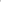 Вологість повітря не повинна виходити за допустимі межі 40-60%. Дотримати норми допоможе регулярне провітрювання, яке слід проводити в будь-який час року. Необхідно здійснювати наскрізне провітрювання навчальних приміщень до початку занять i після їх закінчення. У теплі дні доцільно проводити заняття при відкритих фрамугах та кватирках. У навчальних приміщеннях необхідно організовувати широку аерацію та повітряний обмін через системи вентиляційних каналів.Якщо температура навколишнього повітря нижче - 100С, то досить наскрізного 5-хвилинного провітрювання на великій перерві i хвилинного на маленькій. По мipi підвищення температури на вулиці збільшується i час провітрювання.Під час канікул допустимо знизити температуру повітря в школі до 150С. Щоб здійснювати постійний контроль дотримання температурного режиму, необхідно всі приміщення школи забезпечити термометрами. 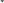 Розрахункова температура та кратність повітрообміну приміщень в закладах, що надають первинну медичну допомогу, повинна складати в процедурному, оглядовому кабінеті, кабінеті щеплень +220С; в реєстратурі, довідкові кімнати, вестибюлі, гардеробні +180C, відповідно до Наказу МОЗ №259 від 02.04.2013 року «Про затвердження Державних санітарних норм i правил «Санітарно-протиепідемічні вимоги до закладів охорони здоров'я, що надають первинну медичну (медико-санітарну) допомогу».У решта медичних закладах розрахункова температура та кратність повітрообміну приміщень повинна відповідати нормам ДБН В 2.2.-10-2001 «Будинки i споруди. Заклади охорони здоров'я». У закладах соціального спрямування розрахункова температура повітря становить+200С для ociб вільного i спостережного утримання, +21ОС для громадян похилого віку та інвалідів, спроможних до часткового самообслуговування, +22оС для лежачих хворих i тих, хто пересувається на кріслах-колясках, відповідно до ДБН В.2.2-18-2007 «Будинки i споруди. Заклади соціального захисту населення».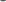 